Краткосрочный проект «Рождественские колядки»Вид: творческий, групповой, краткосрочный.Участники: музыкальный руководитель: Бойченко М.В., воспитатель: Эпова С.Н. и дети.Возраст: 5-6 лет.Срок реализации: 1 неделя.Аннотация к проекту.Важной задачей дошкольной педагогики на современном этапе является приобщение подрастающего поколения к истокам культуры той местности, на которой в данный момент мы проживаем. Колядки на Рождество - это одна из интереснейших рождественских традиций. Такая же традиция сложилась и у нас в детском саду. Уже не первый год вместе с ребятами мы в детском саду устраиваем Рождественские колядки.Ведущим замыслом проекта, является приобщение ребенка к культуре своего народа: пополнение знаний детей о Рождестве и Рождественских колядках, воспитание уважения к его традициям и обычаям, развитие потребностей в освоении окружающего мира путем изучения культурного наследия.Русские народные праздники включают в единое праздничное действие и детей, и взрослых. Народный праздник создает возможность развития ребенка, формирования основ музыкальной культуры в единстве всех ее важнейших компонентов, доступных детям старшего дошкольного возраста. Все это способствует развитию стойкого интереса не только к конкретным малым фольклорным формам, но и к музыкальному и народному искусству в целом.Цель:  Познакомить детей с традициями и обычаями Рождественских колядок.Задачи:Развивать общие музыкальные знания детей;дать знания о происхождении праздника, его традициях, обычаяхпознакомить с символами праздника «свечи».воспитывать у детей национальное самосознание, духовные качества, чувство своей причастности к родному народу, к его истории и культуре;воспитывать средствами народного искусства творчески активную личность, способную творчески мыслить и проявлять творческую инициативу.Интеграция образовательных областей: Музыка (музыкально-художественный вид детской деятельности: слушание, исполнение, импровизация). Чтение художественной литературы (слушание стихов в исполнении взрослого, разучивание стихов).  Коммуникация (коммуникативный вид детской деятельности: беседа)Ресурсы:Компьютер, проектор; музыкальные инструменты.Рекомендуемый дидактический материал и творческие задания:Презентация, клип с информацией о Рождестве христовом, о Коляде; Познавательная информация (рассказ о празднике Рождество, беседа о Рождественских колядках, чтение стихов о коляде, разучивание колядок, разучивание стихов, рассматривание иллюстраций.Методическое сопровождение проекта.1. Конспект развлечения.2. Подборка музыкальных произведений.3. Подборка стихов о коляде.4. Составление презентации, клипаОжидаемые результаты.1. Дети имеют представление об истории праздника Рождество Христово, традициях и обычаях Колядок.3. Стремятся самовыразиться в творческих заданиях, музыкальных играх.4. Дети самостоятельно без помощи воспитателя проводят знакомые игры, пляски, участвуют в инсценировках.5. Дети умеют петь колядки самостоятельно, играть в игры, соблюдая правила.6. Дети понимают свою принадлежность к родному народу, к его истории и культуре.7. Успешно проведен досуг по теме «Рождественские колядки»Предварительная работа.Рассказ об истории праздника Рождество Христово.Беседа о традициях и обычаях проведения Колядок.Рассматривание иллюстраций и фотографий о празднике.Просмотр презентации о рождении ХристаРазучивание стихов и колядок. Изготовление атрибутов праздника –  аппликация «рождественские свечи»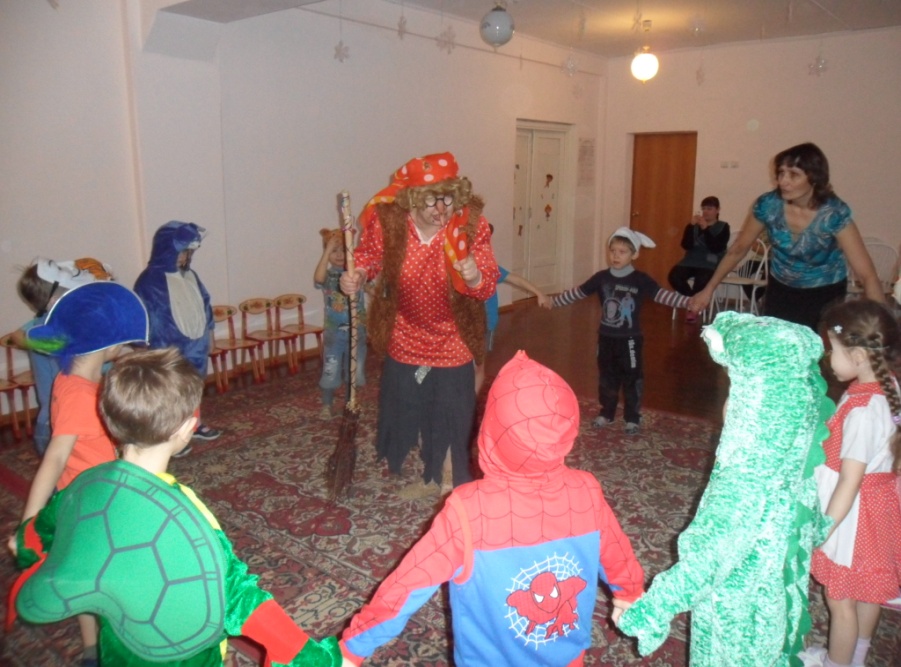 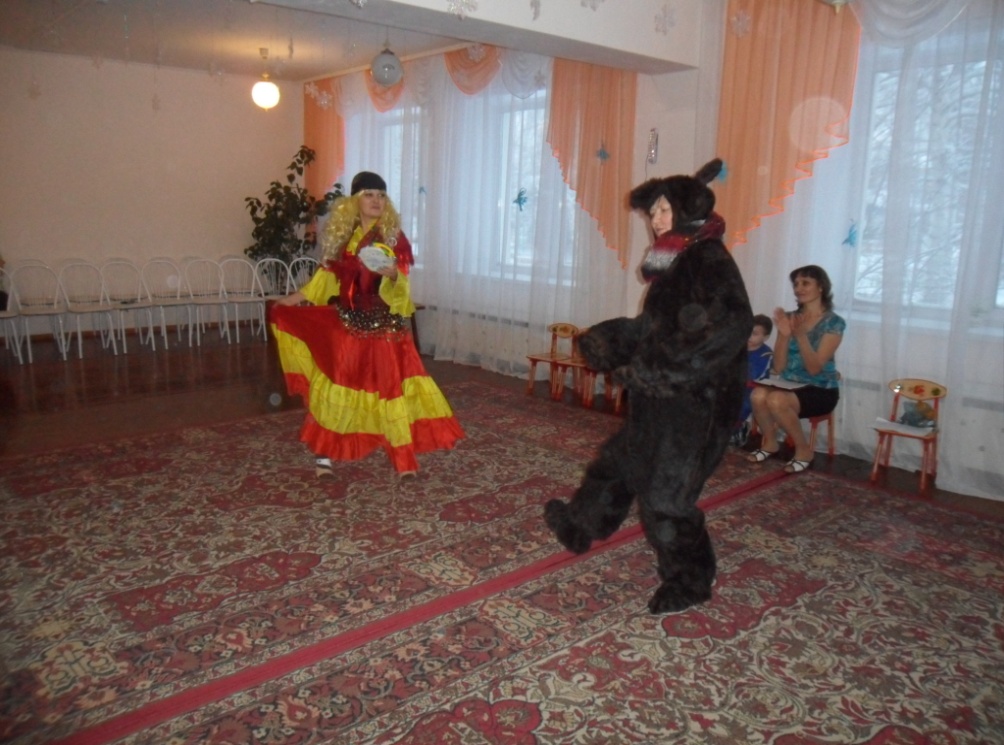 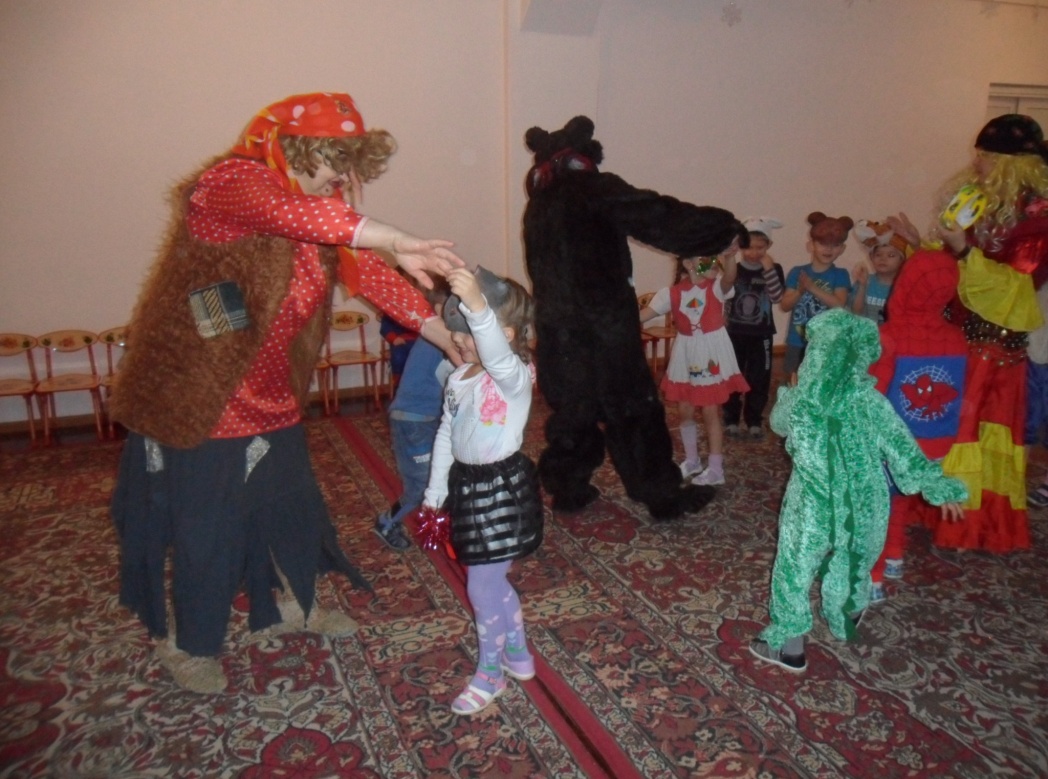 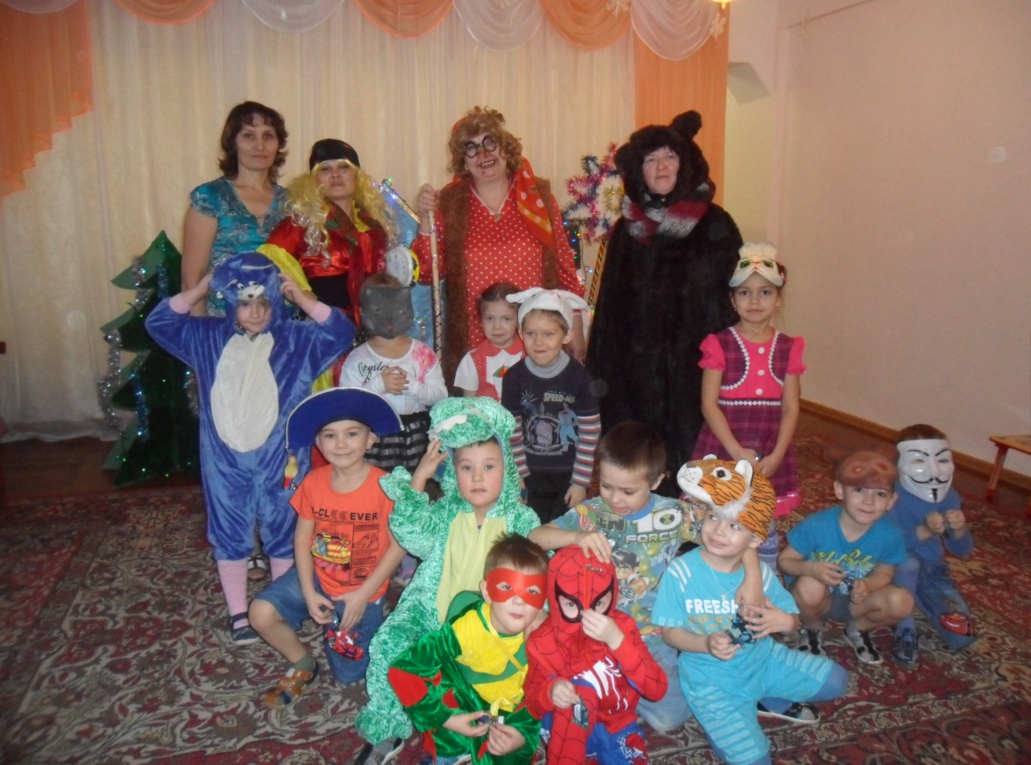 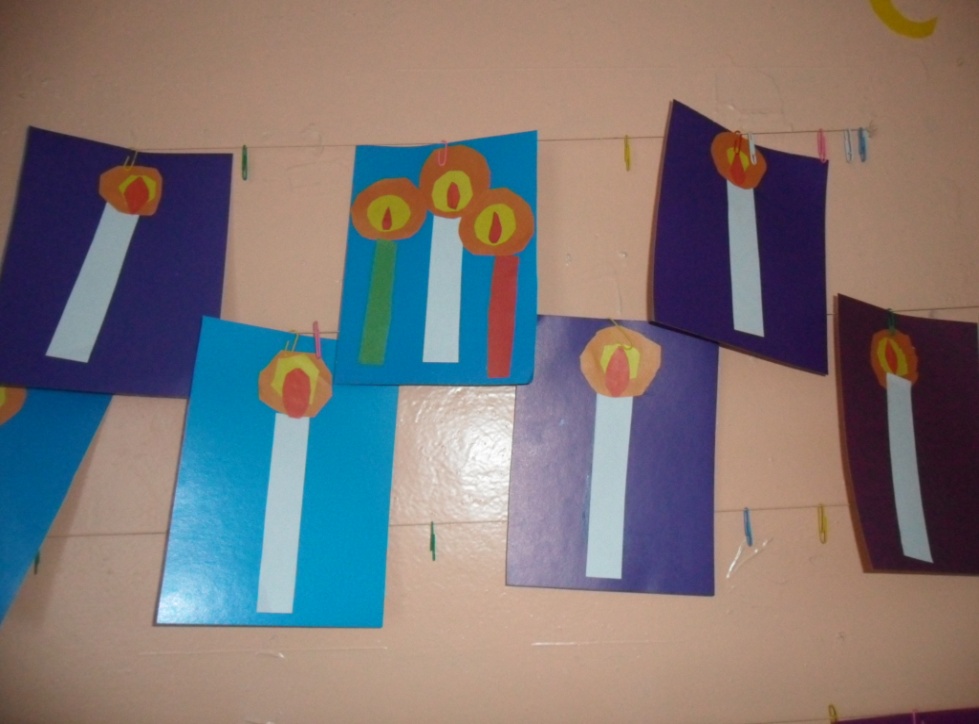 Результат: дети имеют представление о традициях и обычаях Рождественских колядок.